(название паевого инвестиционного фонда)Данные о документе, удостоверяющем личность:Заполняется иностранными гражданами или лицами без гражданства, находящимися на территории РФ:Адресные данные:Сведения о реквизитах для выплаты доходов по ценным бумагам, причитающихся физическому лицу:Отметки Управляющей компании/Агента: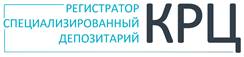 www.regkrc.ru(861) 255-34-03АНКЕТА ЗАРЕГИСТРИРОВАННОГО ЛИЦА(ДЛЯ ФИЗИЧЕСКОГО ЛИЦА)АНКЕТА ЗАРЕГИСТРИРОВАННОГО ЛИЦА(ДЛЯ ФИЗИЧЕСКОГО ЛИЦА)АНКЕТА ЗАРЕГИСТРИРОВАННОГО ЛИЦА(ДЛЯ ФИЗИЧЕСКОГО ЛИЦА)Цель предоставления анкеты: Для открытия лицевого счета Для открытия лицевого счета Для открытия лицевого счета Для внесения изменений в     информацию счета № счетаВид счета Владелец Доверительный управляющий Владельца для учета права в общей долевой собственности (далее – ОДС)     Количество участников ОДС:Фамилия, имя, отчество (последнее – при наличии)Фамилия, имя, отчество (последнее – при наличии)Гражданство (подданство) или указание на его отсутствиеГражданство (подданство) или указание на его отсутствиеГражданство (подданство) или указание на его отсутствиеДата рожденияДата рожденияМесто рожденияИННИННМесто рожденияСНИЛС2СНИЛС2Наименование документа (вид)Наименование документа (вид)СерияНомерНаименование органа, выдавшего документДата выдачиДата выдачиНаименование органа, выдавшего документКод подразделения2Код подразделения2Данные миграционной карты:Данные миграционной карты:Данные миграционной карты:Данные миграционной карты:Номер картыдата начала срока пребываниядата начала срока пребываниядата начала срока пребываниядата начала срока пребываниядата окончания срока пребываниядата окончания срока пребываниядата окончания срока пребываниядата окончания срока пребываниядата окончания срока пребыванияДанные документа, подтверждающего право иностранных граждан и лиц без гражданства на пребывание в РФ:Данные документа, подтверждающего право иностранных граждан и лиц без гражданства на пребывание в РФ:Данные документа, подтверждающего право иностранных граждан и лиц без гражданства на пребывание в РФ:Данные документа, подтверждающего право иностранных граждан и лиц без гражданства на пребывание в РФ:Данные документа, подтверждающего право иностранных граждан и лиц без гражданства на пребывание в РФ:Данные документа, подтверждающего право иностранных граждан и лиц без гражданства на пребывание в РФ:Данные документа, подтверждающего право иностранных граждан и лиц без гражданства на пребывание в РФ:Данные документа, подтверждающего право иностранных граждан и лиц без гражданства на пребывание в РФ:Данные документа, подтверждающего право иностранных граждан и лиц без гражданства на пребывание в РФ:Данные документа, подтверждающего право иностранных граждан и лиц без гражданства на пребывание в РФ:Данные документа, подтверждающего право иностранных граждан и лиц без гражданства на пребывание в РФ:Данные документа, подтверждающего право иностранных граждан и лиц без гражданства на пребывание в РФ:Данные документа, подтверждающего право иностранных граждан и лиц без гражданства на пребывание в РФ:Данные документа, подтверждающего право иностранных граждан и лиц без гражданства на пребывание в РФ:Данные документа, подтверждающего право иностранных граждан и лиц без гражданства на пребывание в РФ:Данные документа, подтверждающего право иностранных граждан и лиц без гражданства на пребывание в РФ:Данные документа, подтверждающего право иностранных граждан и лиц без гражданства на пребывание в РФ:Данные документа, подтверждающего право иностранных граждан и лиц без гражданства на пребывание в РФ:Данные документа, подтверждающего право иностранных граждан и лиц без гражданства на пребывание в РФ:Данные документа, подтверждающего право иностранных граждан и лиц без гражданства на пребывание в РФ:Вид документаВид документаСерияНомерДата выдачиДата выдачидата начала срока пребываниядата начала срока пребываниядата начала срока пребываниядата окончания срока пребываниядата окончания срока пребываниядата окончания срока пребываниядата окончания срока пребываниядата окончания срока пребываниядата окончания срока пребываниядата окончания срока пребываниядата окончания срока пребыванияАдрес регистрации по месту жительства2 и по месту пребывания:индекс/страна/ область/ район/ населенный пункт/ улица/ номер дома/ корпус/ строение/ квартираПочтовый адрес с указанием индекса: 3индекс/страна/ область/ район/ населенный пункт/ улица/ номер дома/ корпус/ строение/ квартираномер телефона2:адрес электронной почты2:Банк получателя, городБанк получателя, городИНН Банка БИКк/ср/сл/сДополнительные реквизитыДополнительные реквизитыДополнительные реквизитыСпособ получения информации из реестра:Способ получения информации из реестра:Способ получения информации из реестра:Способ получения информации из реестра:Способ получения информации из реестра:Способ получения информации из реестра:Способ получения информации из реестра:Способ получения информации из реестра:Способ получения информации из реестра:Способ получения информации из реестра:Способ получения информации из реестра:Способ получения информации из реестра: В месте подачи документа В месте подачи документа В месте подачи документа Лично у регистратора Лично у регистратора Лично у регистратора Лично у регистратора Лично у регистратора Лично у регистратора Заказное письмо Заказное письмо Заказное письмо Заказное письмо Электронный документ (при наличии договора ЭДО) Электронный документ (при наличии договора ЭДО) Электронный документ (при наличии договора ЭДО) Электронный документ (при наличии договора ЭДО) Электронный документ (при наличии договора ЭДО)Способ получения регистратором документов, являющихся основанием для совершения операций3:Способ получения регистратором документов, являющихся основанием для совершения операций3:Способ получения регистратором документов, являющихся основанием для совершения операций3:Способ получения регистратором документов, являющихся основанием для совершения операций3:Способ получения регистратором документов, являющихся основанием для совершения операций3:Способ получения регистратором документов, являющихся основанием для совершения операций3:Способ получения регистратором документов, являющихся основанием для совершения операций3:Способ получения регистратором документов, являющихся основанием для совершения операций3:Способ получения регистратором документов, являющихся основанием для совершения операций3:Способ получения регистратором документов, являющихся основанием для совершения операций3:Способ получения регистратором документов, являющихся основанием для совершения операций3:Способ получения регистратором документов, являющихся основанием для совершения операций3:Способ получения регистратором документов, являющихся основанием для совершения операций3:Способ получения регистратором документов, являющихся основанием для совершения операций3:Способ получения регистратором документов, являющихся основанием для совершения операций3:Способ получения регистратором документов, являющихся основанием для совершения операций3:Способ получения регистратором документов, являющихся основанием для совершения операций3:Способ получения регистратором документов, являющихся основанием для совершения операций3: РАЗРЕШАЮ принимать документы по почте               РАЗРЕШАЮ принимать документы по почте               РАЗРЕШАЮ принимать документы по почте               РАЗРЕШАЮ принимать документы по почте               РАЗРЕШАЮ принимать документы по почте               РАЗРЕШАЮ принимать документы по почте               РАЗРЕШАЮ принимать документы по почте               НЕ РАЗРЕШАЮ принимать документы по почте (только лично или уполномоченным представителем) НЕ РАЗРЕШАЮ принимать документы по почте (только лично или уполномоченным представителем) НЕ РАЗРЕШАЮ принимать документы по почте (только лично или уполномоченным представителем) НЕ РАЗРЕШАЮ принимать документы по почте (только лично или уполномоченным представителем) НЕ РАЗРЕШАЮ принимать документы по почте (только лично или уполномоченным представителем) НЕ РАЗРЕШАЮ принимать документы по почте (только лично или уполномоченным представителем) НЕ РАЗРЕШАЮ принимать документы по почте (только лично или уполномоченным представителем) НЕ РАЗРЕШАЮ принимать документы по почте (только лично или уполномоченным представителем) НЕ РАЗРЕШАЮ принимать документы по почте (только лично или уполномоченным представителем) НЕ РАЗРЕШАЮ принимать документы по почте (только лично или уполномоченным представителем) НЕ РАЗРЕШАЮ принимать документы по почте (только лично или уполномоченным представителем)Сведения о наличии или отсутствии выгодоприобретателей:Сведения о наличии или отсутствии выгодоприобретателей:Сведения о наличии или отсутствии выгодоприобретателей:Сведения о наличии или отсутствии выгодоприобретателей:Сведения о наличии или отсутствии выгодоприобретателей:Сведения о наличии или отсутствии выгодоприобретателей:Сведения о наличии или отсутствии выгодоприобретателей:Сведения о наличии или отсутствии выгодоприобретателей:Сведения о наличии или отсутствии выгодоприобретателей:Сведения о наличии или отсутствии выгодоприобретателей:Сведения о наличии или отсутствии выгодоприобретателей:Сведения о наличии или отсутствии выгодоприобретателей:Сведения о наличии или отсутствии выгодоприобретателей:Сведения о наличии или отсутствии выгодоприобретателей:Сведения о наличии или отсутствии выгодоприобретателей:Сведения о наличии или отсутствии выгодоприобретателей:Сведения о наличии или отсутствии выгодоприобретателей:Сведения о наличии или отсутствии выгодоприобретателей: отсутствует имеется имеется имеется имеется(при наличии заполняется ПРИЛОЖЕНИЕ к анкете для выгодоприобретателя)(при наличии заполняется ПРИЛОЖЕНИЕ к анкете для выгодоприобретателя)(при наличии заполняется ПРИЛОЖЕНИЕ к анкете для выгодоприобретателя)(при наличии заполняется ПРИЛОЖЕНИЕ к анкете для выгодоприобретателя)(при наличии заполняется ПРИЛОЖЕНИЕ к анкете для выгодоприобретателя)(при наличии заполняется ПРИЛОЖЕНИЕ к анкете для выгодоприобретателя)(при наличии заполняется ПРИЛОЖЕНИЕ к анкете для выгодоприобретателя)(при наличии заполняется ПРИЛОЖЕНИЕ к анкете для выгодоприобретателя)(при наличии заполняется ПРИЛОЖЕНИЕ к анкете для выгодоприобретателя)(при наличии заполняется ПРИЛОЖЕНИЕ к анкете для выгодоприобретателя)(при наличии заполняется ПРИЛОЖЕНИЕ к анкете для выгодоприобретателя)(при наличии заполняется ПРИЛОЖЕНИЕ к анкете для выгодоприобретателя)Сведения о наличии или отсутствии бенефициарных владельцев:Сведения о наличии или отсутствии бенефициарных владельцев:Сведения о наличии или отсутствии бенефициарных владельцев:Сведения о наличии или отсутствии бенефициарных владельцев:Сведения о наличии или отсутствии бенефициарных владельцев:Сведения о наличии или отсутствии бенефициарных владельцев:Сведения о наличии или отсутствии бенефициарных владельцев:Сведения о наличии или отсутствии бенефициарных владельцев:Сведения о наличии или отсутствии бенефициарных владельцев:Сведения о наличии или отсутствии бенефициарных владельцев:Сведения о наличии или отсутствии бенефициарных владельцев:Сведения о наличии или отсутствии бенефициарных владельцев:Сведения о наличии или отсутствии бенефициарных владельцев:Сведения о наличии или отсутствии бенефициарных владельцев:Сведения о наличии или отсутствии бенефициарных владельцев:Сведения о наличии или отсутствии бенефициарных владельцев:Сведения о наличии или отсутствии бенефициарных владельцев:Сведения о наличии или отсутствии бенефициарных владельцев: отсутствует имеется имеется имеется имеется(при наличии заполняется ПРИЛОЖЕНИЕ к анкете физического лица о бенефициарном владельце)(при наличии заполняется ПРИЛОЖЕНИЕ к анкете физического лица о бенефициарном владельце)(при наличии заполняется ПРИЛОЖЕНИЕ к анкете физического лица о бенефициарном владельце)(при наличии заполняется ПРИЛОЖЕНИЕ к анкете физического лица о бенефициарном владельце)(при наличии заполняется ПРИЛОЖЕНИЕ к анкете физического лица о бенефициарном владельце)(при наличии заполняется ПРИЛОЖЕНИЕ к анкете физического лица о бенефициарном владельце)(при наличии заполняется ПРИЛОЖЕНИЕ к анкете физического лица о бенефициарном владельце)(при наличии заполняется ПРИЛОЖЕНИЕ к анкете физического лица о бенефициарном владельце)(при наличии заполняется ПРИЛОЖЕНИЕ к анкете физического лица о бенефициарном владельце)(при наличии заполняется ПРИЛОЖЕНИЕ к анкете физического лица о бенефициарном владельце)(при наличии заполняется ПРИЛОЖЕНИЕ к анкете физического лица о бенефициарном владельце)(при наличии заполняется ПРИЛОЖЕНИЕ к анкете физического лица о бенефициарном владельце)Являюсь иностранным, российским публичным должностным лицом или должностным лицом публичной международной организации (супругом или близким родственником иностранного, российского публичного должностного лица, лица публичной международной организации):Являюсь иностранным, российским публичным должностным лицом или должностным лицом публичной международной организации (супругом или близким родственником иностранного, российского публичного должностного лица, лица публичной международной организации):Являюсь иностранным, российским публичным должностным лицом или должностным лицом публичной международной организации (супругом или близким родственником иностранного, российского публичного должностного лица, лица публичной международной организации):Являюсь иностранным, российским публичным должностным лицом или должностным лицом публичной международной организации (супругом или близким родственником иностранного, российского публичного должностного лица, лица публичной международной организации):Являюсь иностранным, российским публичным должностным лицом или должностным лицом публичной международной организации (супругом или близким родственником иностранного, российского публичного должностного лица, лица публичной международной организации):Являюсь иностранным, российским публичным должностным лицом или должностным лицом публичной международной организации (супругом или близким родственником иностранного, российского публичного должностного лица, лица публичной международной организации):Являюсь иностранным, российским публичным должностным лицом или должностным лицом публичной международной организации (супругом или близким родственником иностранного, российского публичного должностного лица, лица публичной международной организации):Являюсь иностранным, российским публичным должностным лицом или должностным лицом публичной международной организации (супругом или близким родственником иностранного, российского публичного должностного лица, лица публичной международной организации):Являюсь иностранным, российским публичным должностным лицом или должностным лицом публичной международной организации (супругом или близким родственником иностранного, российского публичного должностного лица, лица публичной международной организации):Являюсь иностранным, российским публичным должностным лицом или должностным лицом публичной международной организации (супругом или близким родственником иностранного, российского публичного должностного лица, лица публичной международной организации):Являюсь иностранным, российским публичным должностным лицом или должностным лицом публичной международной организации (супругом или близким родственником иностранного, российского публичного должностного лица, лица публичной международной организации):Являюсь иностранным, российским публичным должностным лицом или должностным лицом публичной международной организации (супругом или близким родственником иностранного, российского публичного должностного лица, лица публичной международной организации):Являюсь иностранным, российским публичным должностным лицом или должностным лицом публичной международной организации (супругом или близким родственником иностранного, российского публичного должностного лица, лица публичной международной организации):Являюсь иностранным, российским публичным должностным лицом или должностным лицом публичной международной организации (супругом или близким родственником иностранного, российского публичного должностного лица, лица публичной международной организации):Являюсь иностранным, российским публичным должностным лицом или должностным лицом публичной международной организации (супругом или близким родственником иностранного, российского публичного должностного лица, лица публичной международной организации):Являюсь иностранным, российским публичным должностным лицом или должностным лицом публичной международной организации (супругом или близким родственником иностранного, российского публичного должностного лица, лица публичной международной организации):Являюсь иностранным, российским публичным должностным лицом или должностным лицом публичной международной организации (супругом или близким родственником иностранного, российского публичного должностного лица, лица публичной международной организации):Являюсь иностранным, российским публичным должностным лицом или должностным лицом публичной международной организации (супругом или близким родственником иностранного, российского публичного должностного лица, лица публичной международной организации): нет да да да да(при ответе «Да» заполняется ПРИЛОЖЕНИЕ к анкете физического лица по 115-ФЗ)(при ответе «Да» заполняется ПРИЛОЖЕНИЕ к анкете физического лица по 115-ФЗ)(при ответе «Да» заполняется ПРИЛОЖЕНИЕ к анкете физического лица по 115-ФЗ)(при ответе «Да» заполняется ПРИЛОЖЕНИЕ к анкете физического лица по 115-ФЗ)(при ответе «Да» заполняется ПРИЛОЖЕНИЕ к анкете физического лица по 115-ФЗ)(при ответе «Да» заполняется ПРИЛОЖЕНИЕ к анкете физического лица по 115-ФЗ)(при ответе «Да» заполняется ПРИЛОЖЕНИЕ к анкете физического лица по 115-ФЗ)(при ответе «Да» заполняется ПРИЛОЖЕНИЕ к анкете физического лица по 115-ФЗ)(при ответе «Да» заполняется ПРИЛОЖЕНИЕ к анкете физического лица по 115-ФЗ)(при ответе «Да» заполняется ПРИЛОЖЕНИЕ к анкете физического лица по 115-ФЗ)(при ответе «Да» заполняется ПРИЛОЖЕНИЕ к анкете физического лица по 115-ФЗ)(при ответе «Да» заполняется ПРИЛОЖЕНИЕ к анкете физического лица по 115-ФЗ)Являюсь индивидуальным предпринимателем:Являюсь индивидуальным предпринимателем:Являюсь индивидуальным предпринимателем:Являюсь индивидуальным предпринимателем:Являюсь индивидуальным предпринимателем:Являюсь индивидуальным предпринимателем:Являюсь индивидуальным предпринимателем:Являюсь индивидуальным предпринимателем:Являюсь индивидуальным предпринимателем:Являюсь индивидуальным предпринимателем:Являюсь индивидуальным предпринимателем:Являюсь индивидуальным предпринимателем:Являюсь индивидуальным предпринимателем:Являюсь индивидуальным предпринимателем:Являюсь индивидуальным предпринимателем:Являюсь индивидуальным предпринимателем:Являюсь индивидуальным предпринимателем:Являюсь индивидуальным предпринимателем: нет да да да да(при ответе «Да» заполняется ПРИЛОЖЕНИЕ к анкете физического лица по 115-ФЗ)(при ответе «Да» заполняется ПРИЛОЖЕНИЕ к анкете физического лица по 115-ФЗ)(при ответе «Да» заполняется ПРИЛОЖЕНИЕ к анкете физического лица по 115-ФЗ)(при ответе «Да» заполняется ПРИЛОЖЕНИЕ к анкете физического лица по 115-ФЗ)(при ответе «Да» заполняется ПРИЛОЖЕНИЕ к анкете физического лица по 115-ФЗ)(при ответе «Да» заполняется ПРИЛОЖЕНИЕ к анкете физического лица по 115-ФЗ)(при ответе «Да» заполняется ПРИЛОЖЕНИЕ к анкете физического лица по 115-ФЗ)(при ответе «Да» заполняется ПРИЛОЖЕНИЕ к анкете физического лица по 115-ФЗ)(при ответе «Да» заполняется ПРИЛОЖЕНИЕ к анкете физического лица по 115-ФЗ)(при ответе «Да» заполняется ПРИЛОЖЕНИЕ к анкете физического лица по 115-ФЗ)(при ответе «Да» заполняется ПРИЛОЖЕНИЕ к анкете физического лица по 115-ФЗ)(при ответе «Да» заполняется ПРИЛОЖЕНИЕ к анкете физического лица по 115-ФЗ)Являюсь доверительным собственником (управляющим) иностранной структуры без образования юридического лица:Являюсь доверительным собственником (управляющим) иностранной структуры без образования юридического лица:Являюсь доверительным собственником (управляющим) иностранной структуры без образования юридического лица:Являюсь доверительным собственником (управляющим) иностранной структуры без образования юридического лица:Являюсь доверительным собственником (управляющим) иностранной структуры без образования юридического лица:Являюсь доверительным собственником (управляющим) иностранной структуры без образования юридического лица:Являюсь доверительным собственником (управляющим) иностранной структуры без образования юридического лица:Являюсь доверительным собственником (управляющим) иностранной структуры без образования юридического лица:Являюсь доверительным собственником (управляющим) иностранной структуры без образования юридического лица:Являюсь доверительным собственником (управляющим) иностранной структуры без образования юридического лица:Являюсь доверительным собственником (управляющим) иностранной структуры без образования юридического лица:Являюсь доверительным собственником (управляющим) иностранной структуры без образования юридического лица:Являюсь доверительным собственником (управляющим) иностранной структуры без образования юридического лица:Являюсь доверительным собственником (управляющим) иностранной структуры без образования юридического лица:Являюсь доверительным собственником (управляющим) иностранной структуры без образования юридического лица:Являюсь доверительным собственником (управляющим) иностранной структуры без образования юридического лица:Являюсь доверительным собственником (управляющим) иностранной структуры без образования юридического лица:Являюсь доверительным собственником (управляющим) иностранной структуры без образования юридического лица: нет да да да да(при ответе «Да» заполняется ПРИЛОЖЕНИЕ к анкете физического лица по 115-ФЗ)(при ответе «Да» заполняется ПРИЛОЖЕНИЕ к анкете физического лица по 115-ФЗ)(при ответе «Да» заполняется ПРИЛОЖЕНИЕ к анкете физического лица по 115-ФЗ)(при ответе «Да» заполняется ПРИЛОЖЕНИЕ к анкете физического лица по 115-ФЗ)(при ответе «Да» заполняется ПРИЛОЖЕНИЕ к анкете физического лица по 115-ФЗ)(при ответе «Да» заполняется ПРИЛОЖЕНИЕ к анкете физического лица по 115-ФЗ)(при ответе «Да» заполняется ПРИЛОЖЕНИЕ к анкете физического лица по 115-ФЗ)(при ответе «Да» заполняется ПРИЛОЖЕНИЕ к анкете физического лица по 115-ФЗ)(при ответе «Да» заполняется ПРИЛОЖЕНИЕ к анкете физического лица по 115-ФЗ)(при ответе «Да» заполняется ПРИЛОЖЕНИЕ к анкете физического лица по 115-ФЗ)(при ответе «Да» заполняется ПРИЛОЖЕНИЕ к анкете физического лица по 115-ФЗ)(при ответе «Да» заполняется ПРИЛОЖЕНИЕ к анкете физического лица по 115-ФЗ)Являюсь протектором иностранной структуры без образования юридического лица:Являюсь протектором иностранной структуры без образования юридического лица:Являюсь протектором иностранной структуры без образования юридического лица:Являюсь протектором иностранной структуры без образования юридического лица:Являюсь протектором иностранной структуры без образования юридического лица:Являюсь протектором иностранной структуры без образования юридического лица:Являюсь протектором иностранной структуры без образования юридического лица:Являюсь протектором иностранной структуры без образования юридического лица:Являюсь протектором иностранной структуры без образования юридического лица:Являюсь протектором иностранной структуры без образования юридического лица:Являюсь протектором иностранной структуры без образования юридического лица:Являюсь протектором иностранной структуры без образования юридического лица:Являюсь протектором иностранной структуры без образования юридического лица:Являюсь протектором иностранной структуры без образования юридического лица:Являюсь протектором иностранной структуры без образования юридического лица:Являюсь протектором иностранной структуры без образования юридического лица:Являюсь протектором иностранной структуры без образования юридического лица:Являюсь протектором иностранной структуры без образования юридического лица: нет да да да да(при ответе «Да» заполняется ПРИЛОЖЕНИЕ к анкете физического лица по 115-ФЗ)(при ответе «Да» заполняется ПРИЛОЖЕНИЕ к анкете физического лица по 115-ФЗ)(при ответе «Да» заполняется ПРИЛОЖЕНИЕ к анкете физического лица по 115-ФЗ)(при ответе «Да» заполняется ПРИЛОЖЕНИЕ к анкете физического лица по 115-ФЗ)(при ответе «Да» заполняется ПРИЛОЖЕНИЕ к анкете физического лица по 115-ФЗ)(при ответе «Да» заполняется ПРИЛОЖЕНИЕ к анкете физического лица по 115-ФЗ)(при ответе «Да» заполняется ПРИЛОЖЕНИЕ к анкете физического лица по 115-ФЗ)(при ответе «Да» заполняется ПРИЛОЖЕНИЕ к анкете физического лица по 115-ФЗ)(при ответе «Да» заполняется ПРИЛОЖЕНИЕ к анкете физического лица по 115-ФЗ)(при ответе «Да» заполняется ПРИЛОЖЕНИЕ к анкете физического лица по 115-ФЗ)(при ответе «Да» заполняется ПРИЛОЖЕНИЕ к анкете физического лица по 115-ФЗ)(при ответе «Да» заполняется ПРИЛОЖЕНИЕ к анкете физического лица по 115-ФЗ)Информация о целях установления и предполагаемом характере деловых отношений с организацией, сведения о целях финансово-хозяйственной деятельностиИнформация о целях установления и предполагаемом характере деловых отношений с организацией, сведения о целях финансово-хозяйственной деятельностиИнформация о целях установления и предполагаемом характере деловых отношений с организацией, сведения о целях финансово-хозяйственной деятельностиИнформация о целях установления и предполагаемом характере деловых отношений с организацией, сведения о целях финансово-хозяйственной деятельностиИнформация о целях установления и предполагаемом характере деловых отношений с организацией, сведения о целях финансово-хозяйственной деятельностиИнформация о целях установления и предполагаемом характере деловых отношений с организацией, сведения о целях финансово-хозяйственной деятельностиИнформация о целях установления и предполагаемом характере деловых отношений с организацией, сведения о целях финансово-хозяйственной деятельностиИнформация о целях установления и предполагаемом характере деловых отношений с организацией, сведения о целях финансово-хозяйственной деятельности□ инвестиции в рынок ценных бумаг и учет прав на ценные бумаги   □ иное (указать): □ инвестиции в рынок ценных бумаг и учет прав на ценные бумаги   □ иное (указать): □ инвестиции в рынок ценных бумаг и учет прав на ценные бумаги   □ иное (указать): □ инвестиции в рынок ценных бумаг и учет прав на ценные бумаги   □ иное (указать): □ инвестиции в рынок ценных бумаг и учет прав на ценные бумаги   □ иное (указать): □ инвестиции в рынок ценных бумаг и учет прав на ценные бумаги   □ иное (указать): □ инвестиции в рынок ценных бумаг и учет прав на ценные бумаги   □ иное (указать): □ инвестиции в рынок ценных бумаг и учет прав на ценные бумаги   □ иное (указать): □ инвестиции в рынок ценных бумаг и учет прав на ценные бумаги   □ иное (указать): □ инвестиции в рынок ценных бумаг и учет прав на ценные бумаги   □ иное (указать): Информация о финансовом положенииИнформация о финансовом положенииИнформация о финансовом положенииИнформация о финансовом положенииИнформация о финансовом положенииИнформация о финансовом положенииИнформация о финансовом положенииИнформация о финансовом положении□ стабильное   □ нестабильное□ стабильное   □ нестабильное□ стабильное   □ нестабильное□ стабильное   □ нестабильное□ стабильное   □ нестабильное□ стабильное   □ нестабильное□ стабильное   □ нестабильное□ стабильное   □ нестабильное□ стабильное   □ нестабильное□ стабильное   □ нестабильноеИнформация о деловой репутацииИнформация о деловой репутацииИнформация о деловой репутацииИнформация о деловой репутацииИнформация о деловой репутацииИнформация о деловой репутацииИнформация о деловой репутацииИнформация о деловой репутации□ положительная   □ негативная□ положительная   □ негативная□ положительная   □ негативная□ положительная   □ негативная□ положительная   □ негативная□ положительная   □ негативная□ положительная   □ негативная□ положительная   □ негативная□ положительная   □ негативная□ положительная   □ негативнаяИсточники происхождения денежных средств/иного имуществаИсточники происхождения денежных средств/иного имуществаИсточники происхождения денежных средств/иного имуществаИсточники происхождения денежных средств/иного имуществаИсточники происхождения денежных средств/иного имуществаИсточники происхождения денежных средств/иного имуществаИсточники происхождения денежных средств/иного имуществаИсточники происхождения денежных средств/иного имущества□ заработная плата   □  личные накопления    □ иное (указать):□ заработная плата   □  личные накопления    □ иное (указать):□ заработная плата   □  личные накопления    □ иное (указать):□ заработная плата   □  личные накопления    □ иное (указать):□ заработная плата   □  личные накопления    □ иное (указать):□ заработная плата   □  личные накопления    □ иное (указать):□ заработная плата   □  личные накопления    □ иное (указать):□ заработная плата   □  личные накопления    □ иное (указать):□ заработная плата   □  личные накопления    □ иное (указать):□ заработная плата   □  личные накопления    □ иное (указать):Сведения, указанные в настоящей Анкете, удостоверяю. Обязуюсь обновлять сведения, указанные в анкете, не реже 1 раза в 3 года путем предоставления новой анкеты. Сведения, указанные в настоящей Анкете, удостоверяю. Обязуюсь обновлять сведения, указанные в анкете, не реже 1 раза в 3 года путем предоставления новой анкеты. Сведения, указанные в настоящей Анкете, удостоверяю. Обязуюсь обновлять сведения, указанные в анкете, не реже 1 раза в 3 года путем предоставления новой анкеты. Сведения, указанные в настоящей Анкете, удостоверяю. Обязуюсь обновлять сведения, указанные в анкете, не реже 1 раза в 3 года путем предоставления новой анкеты. Сведения, указанные в настоящей Анкете, удостоверяю. Обязуюсь обновлять сведения, указанные в анкете, не реже 1 раза в 3 года путем предоставления новой анкеты. Сведения, указанные в настоящей Анкете, удостоверяю. Обязуюсь обновлять сведения, указанные в анкете, не реже 1 раза в 3 года путем предоставления новой анкеты. Сведения, указанные в настоящей Анкете, удостоверяю. Обязуюсь обновлять сведения, указанные в анкете, не реже 1 раза в 3 года путем предоставления новой анкеты. Сведения, указанные в настоящей Анкете, удостоверяю. Обязуюсь обновлять сведения, указанные в анкете, не реже 1 раза в 3 года путем предоставления новой анкеты. Сведения, указанные в настоящей Анкете, удостоверяю. Обязуюсь обновлять сведения, указанные в анкете, не реже 1 раза в 3 года путем предоставления новой анкеты. Сведения, указанные в настоящей Анкете, удостоверяю. Обязуюсь обновлять сведения, указанные в анкете, не реже 1 раза в 3 года путем предоставления новой анкеты. Сведения, указанные в настоящей Анкете, удостоверяю. Обязуюсь обновлять сведения, указанные в анкете, не реже 1 раза в 3 года путем предоставления новой анкеты. Сведения, указанные в настоящей Анкете, удостоверяю. Обязуюсь обновлять сведения, указанные в анкете, не реже 1 раза в 3 года путем предоставления новой анкеты. Сведения, указанные в настоящей Анкете, удостоверяю. Обязуюсь обновлять сведения, указанные в анкете, не реже 1 раза в 3 года путем предоставления новой анкеты. Сведения, указанные в настоящей Анкете, удостоверяю. Обязуюсь обновлять сведения, указанные в анкете, не реже 1 раза в 3 года путем предоставления новой анкеты. Сведения, указанные в настоящей Анкете, удостоверяю. Обязуюсь обновлять сведения, указанные в анкете, не реже 1 раза в 3 года путем предоставления новой анкеты. Сведения, указанные в настоящей Анкете, удостоверяю. Обязуюсь обновлять сведения, указанные в анкете, не реже 1 раза в 3 года путем предоставления новой анкеты. Сведения, указанные в настоящей Анкете, удостоверяю. Обязуюсь обновлять сведения, указанные в анкете, не реже 1 раза в 3 года путем предоставления новой анкеты. Сведения, указанные в настоящей Анкете, удостоверяю. Обязуюсь обновлять сведения, указанные в анкете, не реже 1 раза в 3 года путем предоставления новой анкеты. Сведения, указанные в настоящей Анкете, удостоверяю. Обязуюсь обновлять сведения, указанные в анкете, не реже 1 раза в 3 года путем предоставления новой анкеты. Дата заполнения 3 «______» ________________ 20___ гДата заполнения 3 «______» ________________ 20___ гДата заполнения 3 «______» ________________ 20___ гДата заполнения 3 «______» ________________ 20___ гДата заполнения 3 «______» ________________ 20___ гДата заполнения 3 «______» ________________ 20___ гДата заполнения 3 «______» ________________ 20___ гДата заполнения 3 «______» ________________ 20___ гДата заполнения 3 «______» ________________ 20___ гДата заполнения 3 «______» ________________ 20___ гДата заполнения 3 «______» ________________ 20___ гДата заполнения 3 «______» ________________ 20___ гОбразец подписи физического лица:Образец подписи физического лица:Образец подписи физического лица:Образец подписи физического лица:Образец подписи физического лица:Образец подписи физического лица:Образец подписи физического лица:Образец подписи физического лица:Образец подписи физического лица:Образец подписи физического лица:Образец подписи физического лица:Образец подписи физического лица:(Образец подписи)(Образец подписи)(Образец подписи)(Образец подписи)(Образец подписи)Фамилия И.О.Фамилия И.О.Фамилия И.О.Фамилия И.О.Фамилия И.О.ПРИНЯТО: _______________________________(наименование организации)Подпись поставлена в присутствии уполномоченного лица__________________________________/___________ /(Ф.И.О., должность ответственного исполнителя)       (подпись)вх. № _______________ от «_____» _____________ 20__ г.М.П.ЗАПОЛНЯЕТСЯ РАБОТНИКОМ АО «КРЦ»ЗАПОЛНЯЕТСЯ РАБОТНИКОМ АО «КРЦ»Отметка о принятииОтметка об исполненииВх. №_______________________________________________                                                              (дата)_____________________________________________________(Ф.И.О. работника АО «КРЦ»)                          (подпись)№ операции_____________________________________________                                                              (дата)_____________________________________________________(Ф.И.О. работника АО «КРЦ»)                          (подпись)